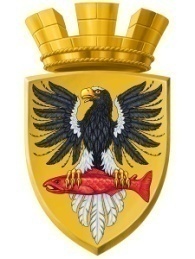                           Р О С С И Й С К А Я   Ф Е Д Е Р А Ц И ЯКАМЧАТСКИЙ КРАЙП О С Т А Н О В Л Е Н И ЕАДМИНИСТРАЦИИ ЕЛИЗОВСКОГО ГОРОДСКОГО ПОСЕЛЕНИЯот  20.  12.  2017				   №  1291 -п     г. ЕлизовоРуководствуясь ст.ст. 11.10, 39.28 Земельного Кодекса Российской Федерации,      п.2   ст. 3.3   Федерального   закона   от   25.10.2001  № 137-ФЗ «О введении в действие Земельного кодекса Российской Федерации», в соответствии со ст.14 Федерального закона от 06.10.2003 № 131-ФЗ «Об общих принципах организации местного самоуправления в Российской Федерации»,  Уставом   Елизовского городского поселения,   Правилами землепользования и застройки Елизовского городского поселения Елизовского муниципального района Камчатского края, принятыми Решением Собрания депутатов Елизовского городского поселения от 07.09.2011 № 126,  на основании заявления Ан Е.У.ПОСТАНОВЛЯЮ:Утвердить прилагаемую схему расположения земельного участка на кадастровом плане территории, формируемого путем перераспределения земельного участка частной собственности с кадастровым номером 41:05:0101005:386 и земельного участка государственной собственности:условный номер формируемого участка - 41:05:0101005:ЗУ1;площадь - 1023 кв. м; территориальная зона – зона застройки индивидуальными жилыми домами (Ж 1);разрешенное использование – «для индивидуального жилищного строительства» (код по Классификатору - 2.1);категория земель - земли населенных пунктов. Ан  Е.У. обеспечить в отношении вышеуказанного земельного участка выполнение кадастровых работ, постановку на государственный кадастровый учет.Настоящее постановление:3.1     действительно в течение 2-х лет со дня его принятия;3.2 является основанием для заключения соглашения о перераспределении земель между администрацией Елизовского городского поселения и Ан Е.У.  - собственником земельного участка с кадастровым номером 41:05:0101005:386.Управлению делами администрации Елизовского городского поселения  опубликовать (обнародовать)  настоящее постановление в средствах массовой информации и разместить в информационно - телекоммуникационной сети «Интернет» на официальном сайте  администрации Елизовского городского поселения.Контроль за исполнением настоящего постановления возложить на Руководителя Управления архитектуры и градостроительства администрации Елизовского городского поселения.ВрИО Главы администрацииЕлизовского городского поселения                                                Д.Б. ЩипицынОб утверждении схемы расположения земельного участка на кадастровом плане территории,  формируемого путем перераспределения